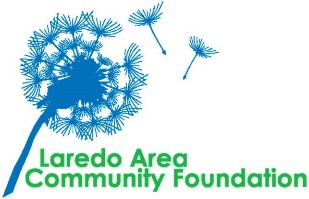 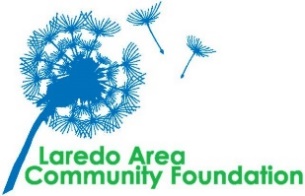 *Submit a 1 page essay identifying your communities greatest need and how you would like to see it addressed *Submit a letter or recommendation from a teacher, counselor or employerSubmit application and required additional items (designated with a *) to laredofoundation@gmail.com.  Please use pdf format to submit application and documents and attach to email.  